Is this a request to offer an existing common course or an existing unique course (approval will change course status from unique to common)? Provide the complete description as it appears in the system database including pre-requisites and co-requisites.Pre-requisites or Co-requisites (add lines as needed, make sure to copy boxes in Pre-req and Co-req cells)Universities currently offering this course (place an “X” in the appropriate boxes):Does Offering the Course Create FTE Implications? 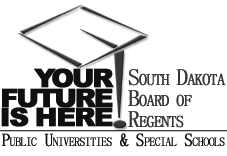 SOUTH DAKOTA BOARD OF REGENTSACADEMIC AFFAIRS FORMSAuthority to Offer an Existing CourseCollege of EducationInstitutionDivision/Department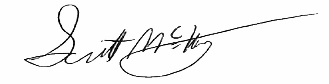 Institutional Approval SignatureDateCommon CourseUnique CoursePrefix & No.Course TitleCreditsPE 100Activity1Course DescriptionActivities stressing individual physical fitness and lifetime activities according to student needs and interest.Activities stressing individual physical fitness and lifetime activities according to student needs and interest.Prefix & No.Course TitlePre-reqCo-reqNoneBHSUDSUNSUSDSMTSDSUUSDIf no,  Replacement of If no,  Replacement of If no,  Replacement of Nothing at this point, (WEL 100 Lab later)Nothing at this point, (WEL 100 Lab later)Nothing at this point, (WEL 100 Lab later)(deletion form attached)(deletion form attached)(deletion form attached)(prefix, number, name of course, credits)(prefix, number, name of course, credits)(prefix, number, name of course, credits)Effective Date of Deletion:Effective Date of Deletion:5.  Does Offering the Course Create Schedule Management Implications?Explain: This course will allow activity courses to be taken more than once; WEL 100 Labwill be eliminated in the next curriculum cycle.Explain: This course will allow activity courses to be taken more than once; WEL 100 Labwill be eliminated in the next curriculum cycle.6. Existing program(s) in which course will be offered: 6. Existing program(s) in which course will be offered: Required for Exercise Science and Physical Education but will be an elective for all other majors7.  CIP Code for the course: 36.010836.01088.  Proposed instructional method by this university:P – Physical Education Activity8.  Proposed delivery method by this university: 001-Face-to-face and 015 online9.  University Dept. Code:DEDUC10.  Authority to offer effective beginning in what term?  11.  Section Restriction: none